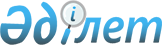 Об Основных направлениях развития механизма "единого окна" в системе регулирования внешнеэкономической деятельностиРешение Высшего Евразийского экономического совета от 29 мая 2014 года № 68

      Приняв к сведению информацию Евразийской экономической комиссии о ходе работы по реализации Решения Высшего Евразийского экономического совета от 19 декабря 2012 г. № 21 «О реализации основных направлений интеграции», Высший Евразийский экономический совет на уровне глав государств решил:



      1. Одобрить прилагаемые Основные направления развития механизма «единого окна» в системе регулирования внешнеэкономической деятельности (далее - Основные направления). 



      2. Правительству Республики Беларусь, Правительству Республики Казахстан и Правительству Российской Федерации обеспечить дальнейшую работу по совершенствованию внешнеэкономической деятельности в соответствии с Основными направлениями. 



      3. Евразийской экономической комиссии: 

      совместно с Правительством Республики Беларусь, Правительством Республики Казахстан и Правительством Российской Федерации разработать до 25 декабря 2014 г. проект плана мероприятий по реализации Основных направлений;



      осуществлять мониторинг и координацию проводимых государствами - членами Таможенного союза и Единого экономического пространства работ в рамках реализации Основных направлений.

ОДОБРЕНЫ           

Решением Высшего Евразийского

экономического совета    

от 29 мая 2014 г. № 68    

ОСНОВНЫЕ НАПРАВЛЕНИЯ

развития механизма «единого окна» в системе

регулирования внешнеэкономической деятельности      Одной из основных задач функционирования Таможенного союза и Единого экономического пространства и перехода к следующему этапу интеграции - Евразийскому экономическому союзу является усиление национальной конкурентоспособности государств - членов Таможенного союза и Единого экономического пространства (далее — государства-члены) в рамках глобальной экономики.

      Усиление национальной конкурентоспособности зависит от уровня развития международной торговли и инвестиционной привлекательности государств-членов.

      С целью построения эффективной системы регулирования, координации и контроля внешнеэкономической деятельности, в том числе посредством применения механизма «единого окна», разработаны настоящие Основные направления.

      Под «единым окном» в настоящих Основных направлениях понимается механизм взаимодействия между государственными органами, регулирующими внешнеэкономическую деятельность, и участниками внешнеэкономической деятельности, который позволяет участникам внешнеэкономической деятельности однократно представлять документы в стандартизованном виде через единый пропускной канал для последующего использования заинтересованными государственными органами и иными организациями в соответствии с их компетенцией при проведении контроля за осуществлением внешнеэкономической деятельности (далее - механизм «единое окно»).

      Применение механизма «единого окна» позволит:

      для государственных органов государств-членов, регулирующих внешнеэкономическую деятельность:

      повысить качество и сократить сроки предоставления государственных услуг и осуществления государственных функций;

      повысить уровень управления рисками и минимизировать случаи несоблюдения участниками внешнеэкономической деятельности требований, установленных законодательством государств-членов;

      сократить расходы бюджетов государств-членов на предоставление государственных услуг и осуществление государственных функций;

      упростить административные процедуры и повысить их эффективность;

      для участников внешнеэкономической деятельности:

      сократить стоимостные и временные издержки, связанные с обработкой информации и документов, необходимых для осуществления внешнеэкономической деятельности;

      упростить технологию информационного взаимодействия с государственными органами, регулирующими внешнеэкономическую деятельность;

      оптимизировать ресурсы, в том числе трудовые, при осуществлении внешнеэкономической деятельности;

      повысить транспарентность и предсказуемость бизнес-процессов, связанных с внешнеэкономической деятельностью. 

I. Основные направления развития механизма «единого окна»

в системе регулирования внешнеэкономической деятельности

1. Сближение подходов по развитию национальных

механизмов «единого окна»      С целью унификации в государствах-членах государственных процедур, связанных с внешнеэкономической деятельностью, а также стандартизации документов, необходимых для ее осуществления, требуется сблизить подходы по развитию национальных механизмов «единого окна», для чего необходимо:

      применять терминологию и руководящие принципы по внедрению и развитию механизма «единого окна», определенные в Рекомендациях Европейской экономической комиссии ООН;

      провести в каждом государстве-члене анализ государственных процедур и технологий, связанных с внешнеэкономической деятельностью, а также актов законодательства, определяющих порядок их осуществления;

      определить направления сближения подходов по развитию национальных механизмов «единого окна» с учетом результатов проведенного анализа государственных процедур и технологий, связанных с внешнеэкономической деятельностью, а также актов законодательства, определяющих порядок осуществления таких процедур.

2. Развитие национальных механизмов «единого окна»      В государствах-членах проводится работа по внедрению и развитию национальных механизмов «единого окна» с учетом опыта Всемирной таможенной организации и Рекомендаций Европейской экономической комиссии ООН.

      В целях развития национальных механизмов «единого окна» необходимо обеспечить консолидацию усилий и согласованность действий государственных органов, регулирующих внешнеэкономическую

      деятельность, бизнес-сообществ и участников внешнеэкономической деятельности.

      Для этого в каждом государстве-члене требуется:

      определить уполномоченный государственный орган, ответственный за реализацию национального механизма «единого окна», наделив его соответствующими полномочиями;

      обеспечить принятие концепции развития механизма «единого окна»;

      оптимизировать процедуры взаимодействия государственных органов, регулирующих внешнеэкономическую деятельность, как между собой, так и с участниками внешнеэкономической деятельности;

      обеспечить учет предложений бизнес-сообществ и участников внешнеэкономической деятельности, согласованных с уполномоченным государственным органом, ответственным за реализацию национального механизма «единого окна».

3. Взаимное признание электронных документов, необходимых

для осуществления внешнеэкономической деятельности      В рамках Единого экономического пространства с целью обеспечения признания и использования в одном государстве-члене электронных документов, необходимых для осуществления внешнеэкономической деятельности, выданных уполномоченными органами другого государства-члена, необходимо:

      унифицировать состав сведений, включаемых в электронные документы, необходимые для осуществления внешнеэкономической деятельности;

      обеспечить формирование правовых и организационно-технических основ для взаимного признания и использования уполномоченными органами государств-членов электронных документов, необходимых для осуществления внешнеэкономической деятельности.

4. Организация информационного взаимодействия      Для повышения эффективности государственного контроля, а также упрощения получения необходимых документов и сведений участниками внешнеэкономической деятельности необходимо организовать в рамках Единого экономического пространства надлежащее информационное взаимодействие, для чего требуется обеспечить соответствующую информационно-техническую основу.

      С учетом того, что в рамках Единого экономического пространства принят ряд основополагающих нормативных документов по созданию, обеспечению функционирования и развитию интегрированной информационной системы внешней и взаимной торговли Таможенного союза, целесообразно обеспечить указанное информационное взаимодействие с использованием технической инфраструктуры данной информационной системы в соответствии с утверждаемыми Евразийской экономической комиссией регламентами взаимодействия. 

II. Координация действий по реализации Основных направлений

развития механизма «единого окна» в системе регулирования

внешнеэкономической деятельности      Для реализации настоящих Основных направлений необходимо обеспечить координацию действий государственных органов государств-членов, регулирующих внешнеэкономическую деятельность.

      На межгосударственном уровне координирующим органом по реализации настоящих Основных направлений выступит Евразийская экономическая комиссия, в полномочия которой будет входить разработка совместно с правительствами государств-членов плана мероприятий по их реализации, а также осуществление мониторинга и координации работ, проводимых государствами-членами.

      Реализация настоящих Основных направлений позволит создать эффективную систему регулирования внешнеэкономической деятельности, улучшить условия ведения предпринимательской деятельности в государствах-членах и, как следствие, занять более высокие позиции в международных рейтингах.
					© 2012. РГП на ПХВ «Институт законодательства и правовой информации Республики Казахстан» Министерства юстиции Республики Казахстан
				Члены Высшего Евразийского экономического совета:Члены Высшего Евразийского экономического совета:Члены Высшего Евразийского экономического совета:От Республики

БеларусьОт Республики

КазахстанОт Российской

Федерации